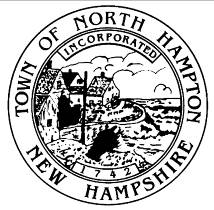 TOWN OF NORTH HAMPTONCAPITAL IMPROVEMENT PLAN COMMITTEEminutesRegularmeeting:  september 23, 2016 – 8.30 A.m.eXEUTIVE conference roomNORTH HAMPTON Town offices233 aTLANTIC aVENUEnORTH hAMPTON, nEW hAMPSHIRECynthia Swank, the presiding officer, called the meeting to order at approximately 8.30 a.m. The following people were also present:Nancy Monaghan, Planning Board Representative;Anne Ambrogi, Budget Committee Representative;Rick Stanton, Select Board Representative;Shep Kroner, Select Board Citizen Representative;Judy Day, Library Trustees Representative;and Paul Apple, the Town Administrator. The Board considered the minutes of August 19, 2016. Rick Stanton moved to approve them as presented. Ms. Monaghan seconded the motion. There was no further discussion. The motion passed unanimously.The Board considered the minutes of September 9, 2016. Rick Stanton moved to approve them with the photo removed. Ms. Monaghan seconded the motion. There was no further discussion. The motion passed unanimously.The Board considered the minutes of September 16, 2016. Rick Stanton moved to approve them as presented. Ms. Monaghan seconded the motion. There was no further discussion. The motion passed unanimously.There was some discussion of the Ricci estimate. The cost of pulling down the ceiling and removing the insulation is not included in the existing estimate. The Town Administrator indicated Mr. Ricci would be in town on Tuesday or Wednesday to look at that particular scope of work. Judy Day asked to be given notice so that she could attend.Michael Castagna appeared before the Committee and provided an update on the Facilities proposal. The intersection was discussed in detail, including proposals to realign it, the vote necessary is any part of the road is discontinued and the signal device that will control it.Ms. Monaghan expressed concern that three acres of wetlands would have to be filled. Mr. Castagna indicated that they had enough conservation land on the parcel to meet DES regulations. Ms. Monaghan indicated that a similar project came before the planning board last month and was rejected. Mr. Kroner explained that the wetlands on the parcel under consideration for the public safety center are man-made and do not connect to a larger system.The Town Administrator indicated that the approval of the site would be on the agenda for Monday, before the Select Board. Respectfully submitted,Paul L. Apple